10-16 Easter Activities – Booking FormAs numbers at these activities are limited, we are not able to guarantee spaces for everybody. We will try to be as fair as possible when allocating space. Please list your top three preferences.Please list your top three preferences in the table below:Please complete this form in full and return either online (by scanning the QR code below using the camera app on your phone), email or post to:Miggy Tennakoon, Henderson Trust, Henderson Business Centre, 51 Ivy Road, Norwich, Norfolk, NR5 8BF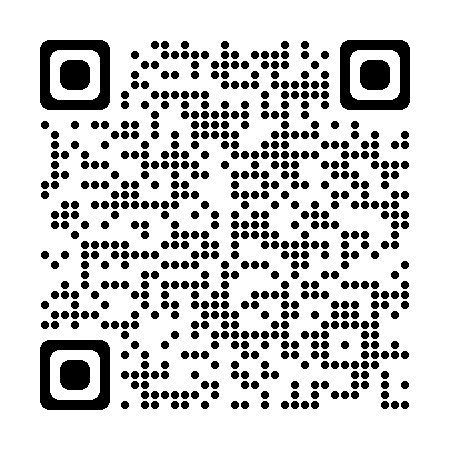 Or e-mail to: miggy.tennakoon@henderson-norwich.orgBooking and Consent forms must be completed and returned by March 18th. We will contact you to let you know whether you have a place on these activities and provide payment details (if relevant) and an Allergy form that must also be completed and returned to the address above.Full Name of Young PersonDate of BirthHAF Code(If eligible for free school meals)Assault Course:Tuesday 5th April10AM – 2PMSports Day:Wednesday 6th April1PM – 5PMGravity: Friday 8th April10AM – 2PMEaster Party:Tuesday 12th April10AM – 2PMScavenger Hunt:Wednesday 13th April1PM – 5PMNameTelephoneAddressPostcodeEmailPreference 1Preference 2Preference 3